Year 1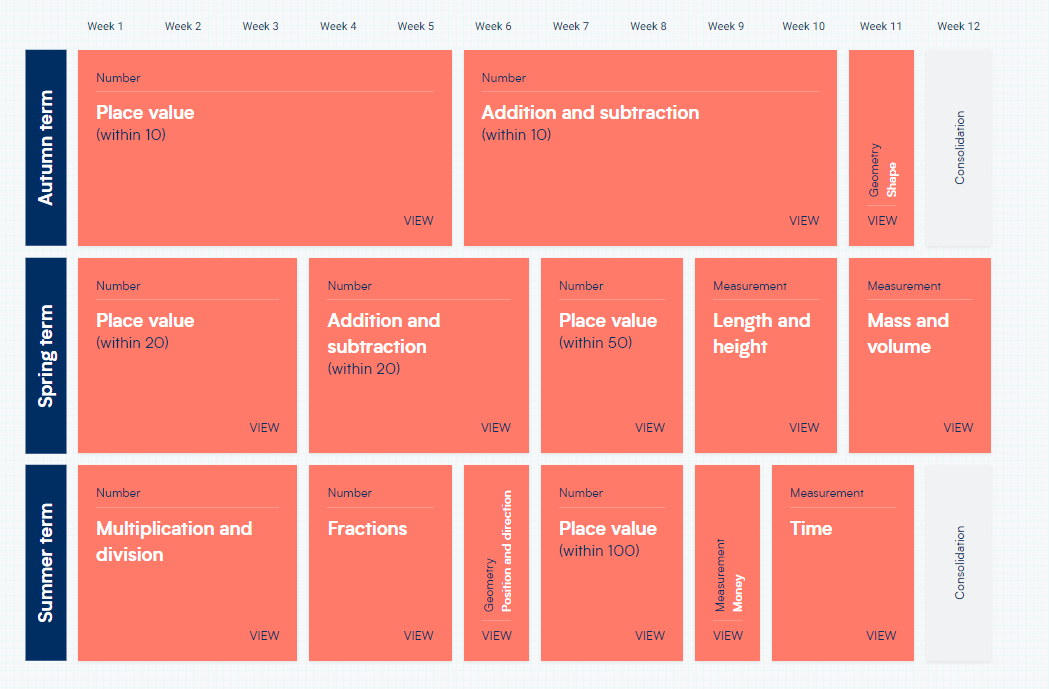 Year 2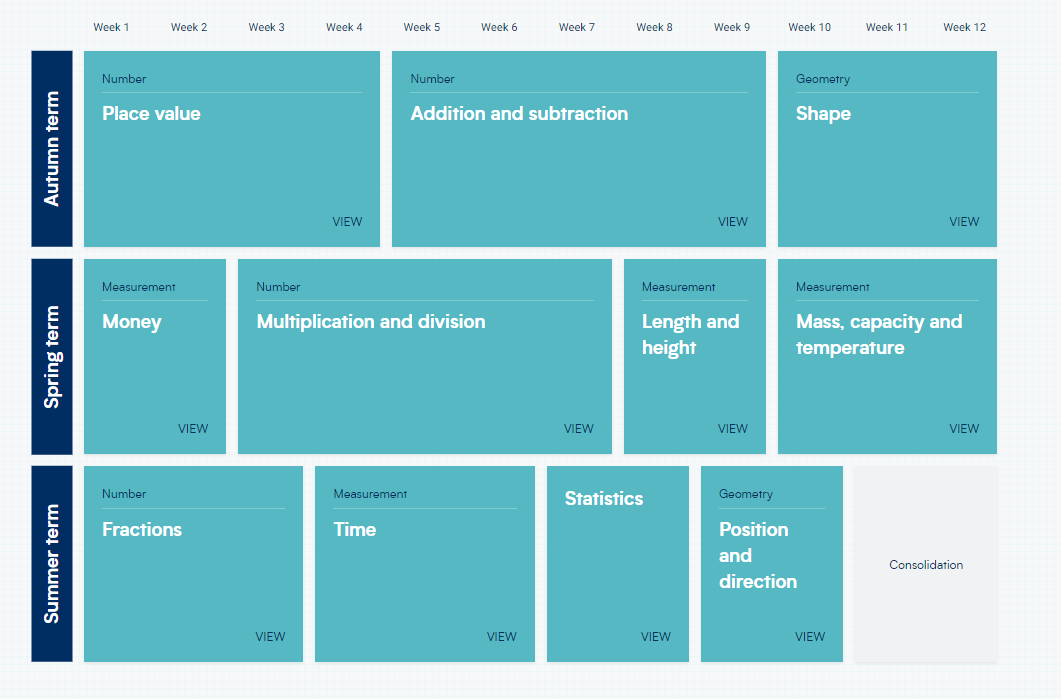 Due to job share some units are taught at a different timeYear 3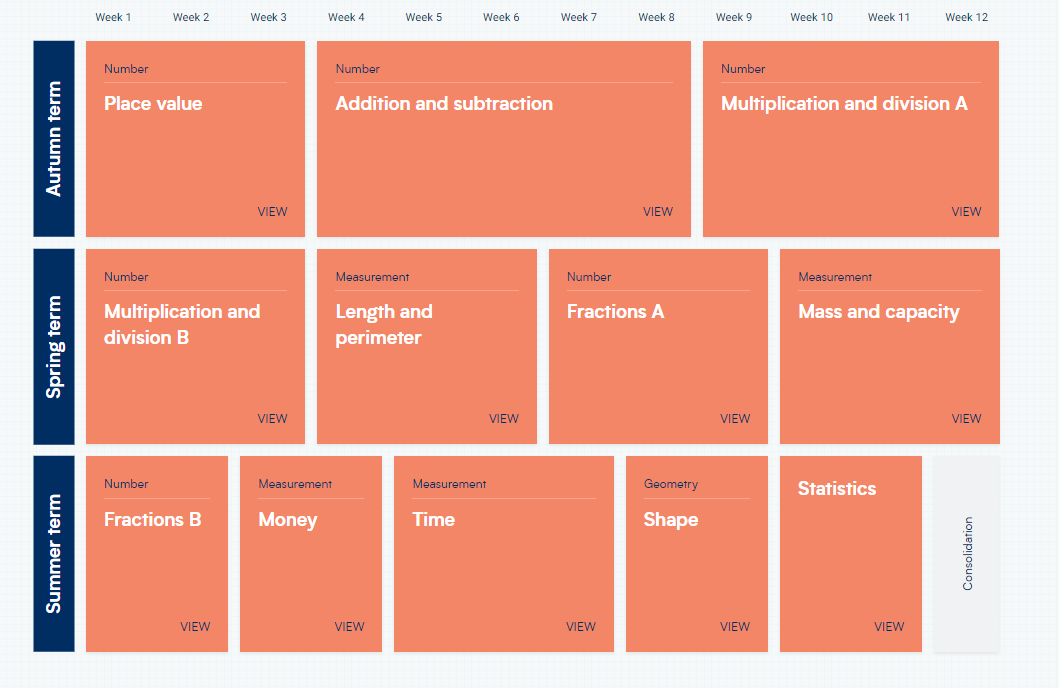 Year 4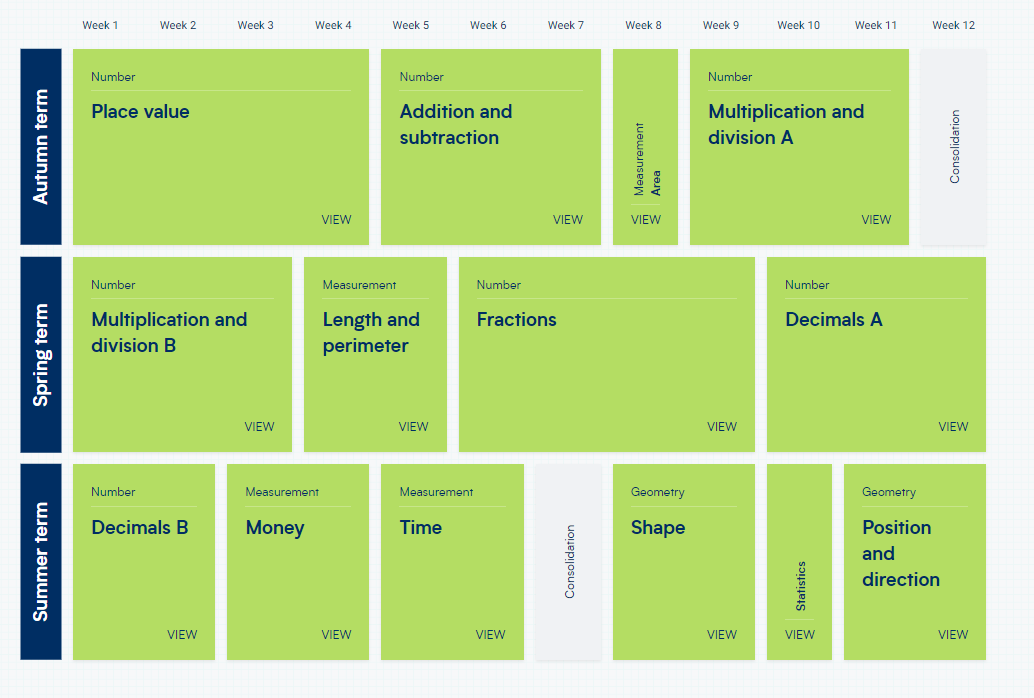 Year 5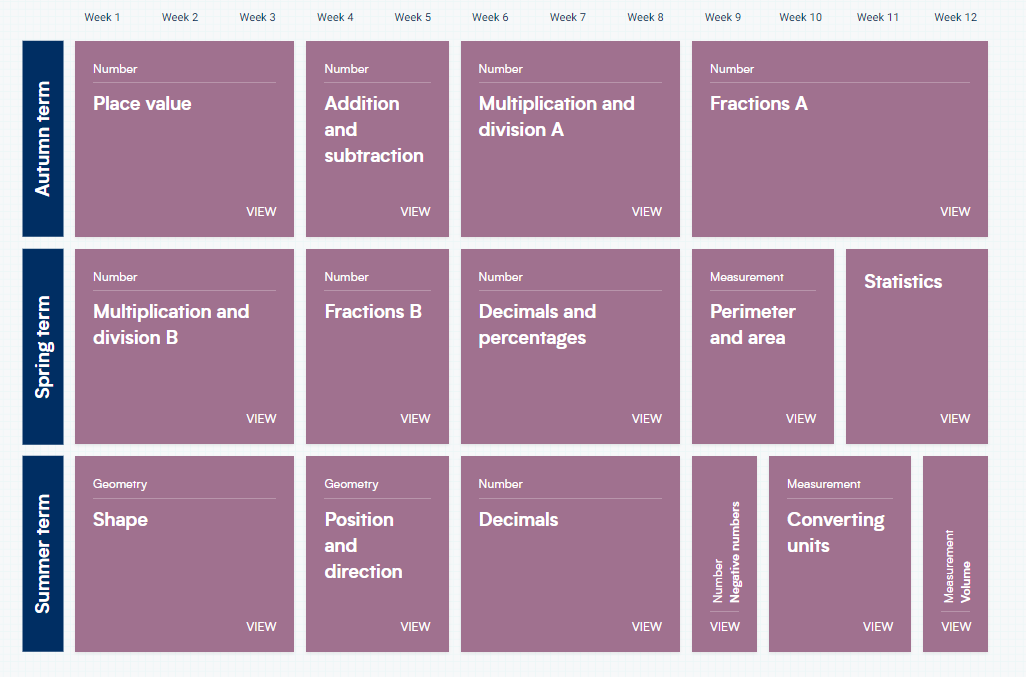 Year 6 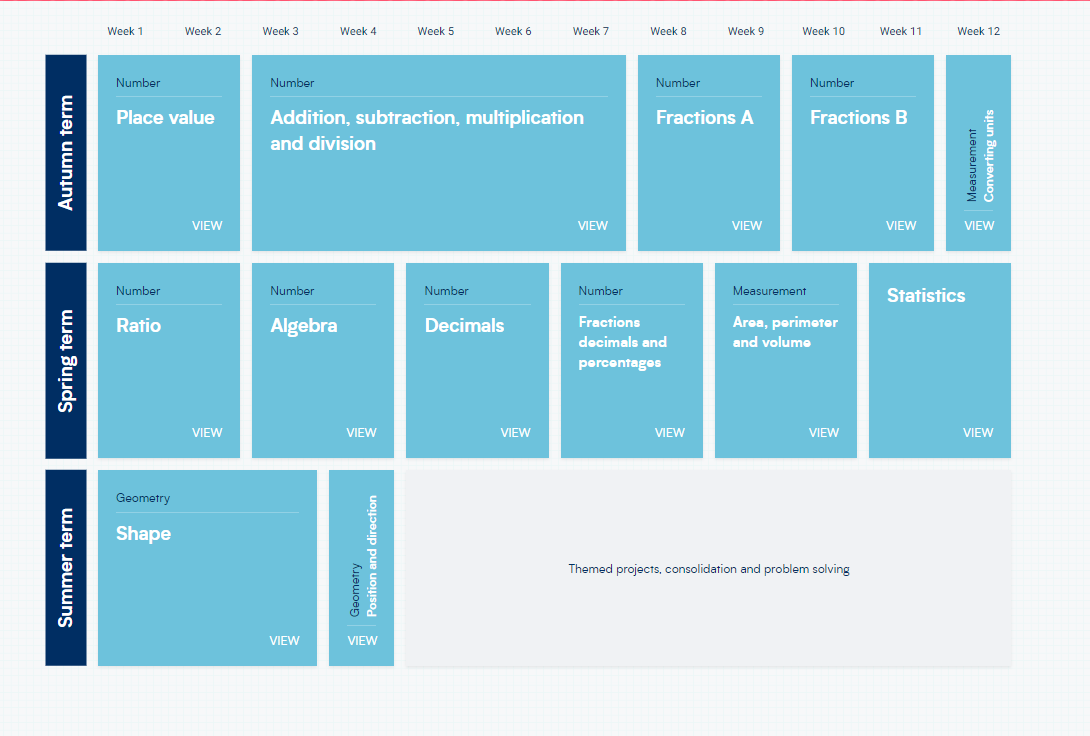 